MINUTES OF THE MEETING OF THE BOARD OF DIRECTORS OF 
THE RIVER PLACE MUNICIPAL UTILITY DISTRICTAugust 4, 2017The Board of Directors of the River Place Municipal Utility District of Travis County, Texas met in special session, open to the public on August 4, 2017, at the River Place Country Club, 4207 River Place Boulevard, Austin, Texas beginning at 2:00 p.m., pursuant to notice duly given in accordance with the law.The roll was called of the following members of the Board to wit:Patrick Reilly	PresidentArthur Jistel	Vice-PresidentScott Crosby	SecretaryLee Wretlind	TreasurerClaudia Tobias	Assistant Secretary/Treasurerand all Directors were present, except Director Wretlind, thus constituting a quorum.Also present were Michael Luft of Severn Trent Environmental Services ("ST"), the District's General Manager; and Suzanne McCalla of McGinnis Lochridge ("McGinnis"), the District's Attorney.Upon calling the meeting to order, Director Reilly noted that no residents were present who wished to address the Board at this time.The next item of business before the Board was the drilling of an irrigation well in Sun Tree Park in the District. Director Reilly recalled that at the District's last Board meeting the Board had approved the proposal from Hydro Resources ("Hydro") to drill a test well in amount not to exceed $15,000. He continued that he and Director Jistel had met with representatives from Hydro and that Hydro recommended a different approach to drilling the test hole than what was originally proposed. He stated that Hydro would drill the test hole, but that Hydro was also proposing to isolate various wet zones during the drilling process to determine the optimum depth location to produce the desired quantity and quality of water. He then presented an updated proposal from Hydro in the amount of $38,000. Director Reilly pointed out that the proposal included $4,000 in costs for a vacuum truck to remove up to four loads of site debris. However, he added that it was unlikely that four loads would be required. Director Reilly also noted that the proposal did not include costs for ground water storage, permanent fencing, or a "tie-in" to the existing irrigation system. After a lengthy discussion, upon a motion duly made by Director Jistel and seconded by Director Tobias, the Board voted unanimously to approve the proposal from Hydro, as presented. A copy of the proposal from Hydro is attached hereto and shall be considered an exhibit to these minutes.Next, the Board reviewed a proposal from Maxwell, Locke & Ritter, LLP ("Maxwell"), for audit services for the fiscal year ending December 15, 2017, a copy of which is attached hereto. Director Reilly noted that Maxwell's proposed costs to prepare the District's audithad increased by $500 for a total cost to the District of $16,000. After a brief discussion, upon a motion duly made by Director Jistel and seconded by Director Crosby, the Board voted unanimously to authorize Maxwell to complete the District's audit for the fiscal year ended December 15, 2017, at a total cost to the District of $16,000.The last item for review by the Board was the Temporary Raw Water Contract (the "Contract") with the Lower Colorado River Authority (the "LCRA"). Director Reilly reminded the Board that the District's previous contract to pump raw water from Lake Austin had expired at the end of May 2017, but that the renewal application required that the District contract with the LCRA for a "take or pay" term of either five or ten years. Director Reilly continued that, as previously reported, he had contacted the LCRA to ask for a one-year extension to the District's current permit, which the LCRA granted. He stated that the one-year extension would allow the District to get through the process of becoming a Limited District at which point the Limited District would then submit its own application to the LCRA in June of 2018. He recalled that the Board had approved submittal to the LCRA of the one-year extension application at the District's June 2017 Board of Directors meeting and that, subsequently, the LCRA had approved the application and forwarded the Contract to the District for the Board's approval. After a brief discussion, upon a motion duly made by Director Jistel and seconded by Director Tobias, the Board voted unanimously to approve the Contract with the LCRA, as presented. A copy of the Contract, thus approved, is attached to these minutes as an exhibit.With nothing further to come before the Board, the Board confirmed that its next regular meeting was scheduled for August 22, 2017, and the meeting was adjourned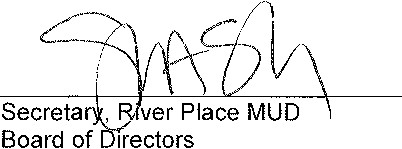 River Place Municipal Utility DistrictAttachmentsAugust 4, 2017Board packet;Proposal from Hydro Resources for the irrigation well in Sun Tree Park;Engagement Letter with Maxwell, Locke & Ritter, LLP; andTemporary Raw Water Contract with the Lower Colorado River Authority.3